PERALTA COMMUNITY COLLEGE DISTRICT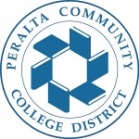 COUNCIL ON INSTRUCTION, PLANNING, AND DEVELOPMENT (CIPD)   CIPD Agenda, Monday, Mar 7, 2022, 1:00pm-3:00pm, via zoom https://cccconfer.zoom.us/j/93610282399Co-Chair: Stephanie Droker, Interim Deputy ChancellorCo-Chair: Heather Sisneros, Laney Curriculum Co-chairNote Taker: Lashaune Fitch, Merritt Curriculum SpecialistAct 1: Review Feb 2022 CIPD meeting minutes (1:00-1:05 pm)ACT 2: Curriculum proposals for review and approval (1:05 pm-1:30pm)Laney CollegeMerritt CollegeBerkeley City CollegeCollege of AlamedaACT 3: Pressing Curriculum Topics (1:30pm-3:00pm)Computer Literacy presentation by District Counseling Functionality Committee member, Gabriel MartinezTransfer Model Curriculum (TMC) Template for Film, Television, and Electronic Media (cccco.edu)Consultation Form Finalization – adding: Programs do need require consultation. CIPD Faculty Co-Chair procedures and succession plan.CIPD Evaluation Survey Results 2020-2021: Finalize 21-22 CIPD Goals.